 ANTONY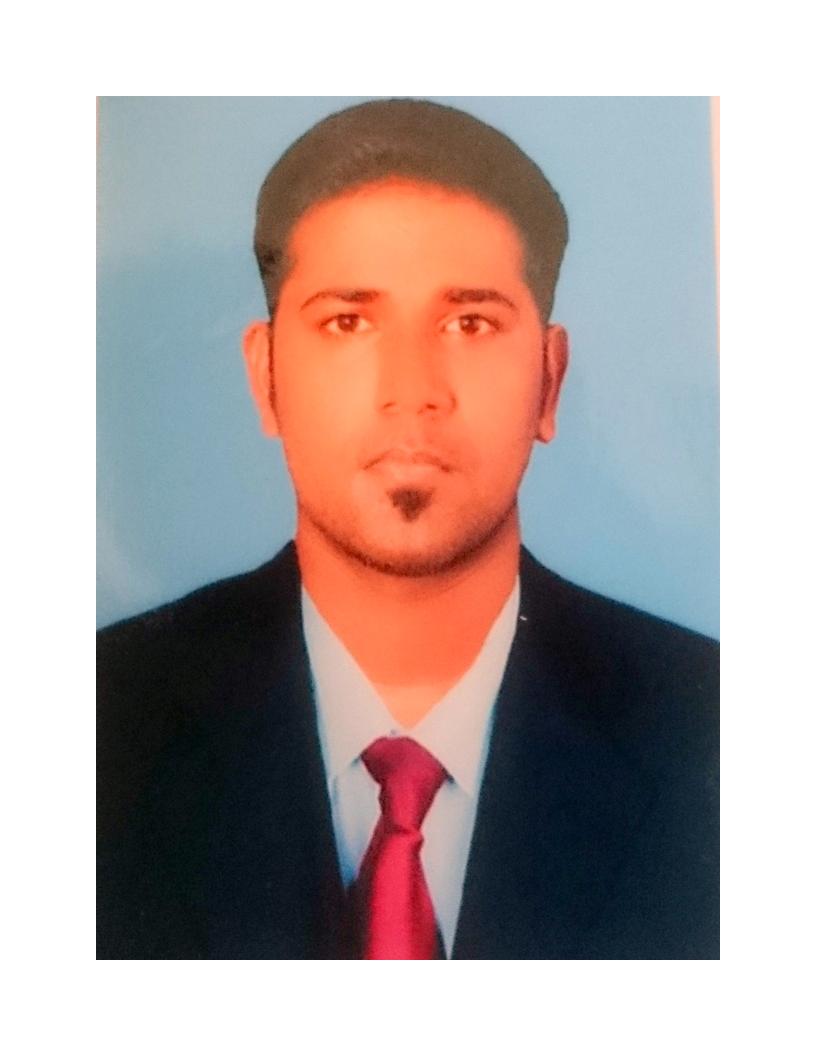 ANTONY.361125@2freemail.com  Bachelor of Engineering (Electronics and Communication)Address: Doha Qatar.Nationality: IndianVisa Status: Residence visaSummary:Skilled at administering large production Ecommerce environments varies windows environments (Active Directory, DNS) and IIS, load balancing for high availability networks. Provided network support, for development, test, and production environments, installed, configured, and administered network servers for corporate and co-located data centers in high availability e-commerce environments. Have strategic and analytical ability in minimizing down time of technical problems. Strong organizational skills with commitment in creating effective documentation of IT issues for cross training. Solid leadership skills with experience serving as team/project lead on numerous occasions. Work Experience:Company 5: SIEVERT INTL  INSPECTION  WLL.                                      JUN 2016 – Till dateRole: IT AdministratorMaintained PCs including servers, workstations, laptops, printers, and multimedia equipment. Windows 2008 server administrationManage frame relay and multiple T1's between offices and vendors via various routers and switches. Outlook Web Access.,Antivirus updation Macfee Client, IBM Lotus notes,Jwalk, AS400, Junniper firewall systems, symantec Backup,ip phones.Troubleshooting of PCs, printers, scanners, Fax machines and.Responsible for new installations of any servers as well as new operating systems and softwareIT helpdesk request checkin, ticket raising for new employees locally.World checkin, Hris platform,Nitro, BlackBerry mail configuration, IT asset maintaining,dealing with local distributers for accessories.Company 4: Annai Veilankanni’s college of Engg, INDIA                     DEC 2015 - MAY2016 Role: IT AdminDesign and maintain network infrastructure (LAN/WAN, DHCP, DNS, Firewall and router configurations. Domain account, file and printer security administrationWindows 2008 server administration, Desktop/End-user support,
Internal/external network security, auditing and response, Implement and secure wireless network.Data backups and maintaining.Troubleshoot problems with Nt and  Exchange server. 
Company 3: BUREAU VERITAS QATAR IT Admin Trainee                          SEPT-OCT 2015Handled Microsoft windows server 2008 & 2012 administrator.configuring and installing lotus notes IBM As400 client.knowledge in Cisco systems juniper, jabber Jwalk/zig for financial module etc.Account creation and maintained of AD users, groups, sharing and permission.Knowledge in IP phone handling.Troubleshooting of PCs, printers, scanners ,Fax machines and IP phones.Company 3: HANSA DIRECT PVT, INDIA                                            SEPT 2014 –JUNE 2015Role:  Support EngineerResponsibilities:Managed a helpdesk environment of 2 servers with 96 users and responded to tickets within 24 hours  Applied and continuously adapted network access and group policies to enhance network security  Monitored a VMware environment of hosts for performance Providing technical lead, support, pre-sales & project management services to achieve the IT goals of both short & long term projects involving WAN, LAN and/or computer integrations. Company 2: NITTANY CREATIVE SOLUTIONS, INDIA                      APRIL 2013 –MAY 2014Role: Support EngineerResponsibilities:E-Mail Client Configuration & Support (Microsoft Outlook and Outlook express) Windows 7, Vista and XP professional Client Operating SystemsKnowledge over LAN technologies like VLANS, VTP, Inter VLAN Routing, VLANEnhanced Security Features like DHCP snooping, Port SecuritySound knowledge on IP addressing schemes Experience with Windows XP / VISTA / Windows 7.Experience with MS Office Packaged and Mail Clients.Good knowledge about Active directory, DNS and DHCP.Company 1: Sheraaj Food & Beverages PVT INDIA                 April 2012 – March 2013Role: Desktop support engineerResponsibilities:Install, upgrade, support and troubleshoot Windows OS, authorized desktop applications, hardware, and peripheral equipment.Return defective equipment to maintenance inventory, document customer repairs, and maintain and restock parts inventory to maintain spare parts levels.Monitor, operate, manage, troubleshoot, and restore service to terminal service clients, PCs, or notebooks with authorized access to network.Technology skills :Certificate Course in  MCITP and MCTS from CMS Computer Institute,Banglore,INDIAMicrosoft Certified IT ProfessionalInstallation of Windows 7, Windows Server 2003/2008 R2Maintenance of Active Directory Users and Computers ConsoleMaintaining Standards for Usernames, Passwords, System Resources, Storage Organizations, etc        Managing Group Policy Objects and usersCreating Organizational UnitsMonitoring Antivirus UpdatesOperating System     : Windows XP, Vista, Windows 7,8,10 server 2008.Software/packages   : MS Office2003/2007/2010, VM ware.Education:B.E   (Electronics and Communication) (2008-2012)(6.1CGPA)Cape Institute of Technology, Thirunelveli, INDIAHigher Secondary School (2008) with 59 %VKP Higher Secondary School, Colachel, INDIASeminars/Papers/CertificationsCertificate 1: 2nd Place for Project Expo in N.I. Engineering College, TamilNadu, INDIA.Certificate 4: In plant Training: “Fundamental of telecom”, BSNL, TamilNadu, INDIA.Certificate 5: MCITP (Microsoft certified IT professional), CMS, Bangalore, INDIA.Certificate 6: PHP,GIIT ,TamilNadu , INDIA.Personal ProfileAge & Date of Birth            :  18th Jan 1991Hobbies & Interest	          : surfing, Tech news, Keeping Pets, Listening to Music.Strengths                             : self-starter, Flexible & Adapting, Leadership.Mother tongue                     : TamilOther Languages Known    : English, Malayalam, Hindi (Speak)Declaration:I hereby declare that the information furnished above is true to the best of my knowledge an belief.